Рассмотренона  Общем собрании УчрежденияМБДОУ – детский сад комбинированного вида «Теремок»Протокол № 3 от 08.08.2014 г.Отчет о результатах самообследования Муниципального бюджетного дошкольного образовательного учреждения – детский сад комбинированного вида «Теремок»по состоянию на 1 августа 2014 годаСамообследование – самооценка деятельности МБДОУ, результаты анализа которой оформлены в виде отчета, рассмотрены на педагогическом совете и утверждены в статусе официального документа приказом по МБДОУ.МБДОУ – детский сад комбинированного вида «Теремок» осуществляет свою деятельность в соответствии с Законом Российской Федерации «Об образовании» от 29 декабря 2012  г. № 273-ФЗ, а так же следующими нормативно-правовыми и локальными документами:- Приказ Министерства образования и науки Российской Федерации от 14.06.2013 г. № 462 «Об утверждении Порядка проведения самообследования образовательной организацией»;- Приказ Министерства образования и науки Российской Федерации от 10.12.2013г. № 1324 «Об утверждении показателей деятельности образовательной организации, подлежащей самообследованию»;- Постановление Правительства Российской Федерации от 10.07.2013г. №582 «Об утверждении Правил размещения на официальном сайте образовательной организации в информационно-телекоммуникационной сети «Интернет» и обновления информации об образовательной организации»;- Конвенцией ООН о правах ребёнка;- Уставом  МБДОУ  – детский сад комбинированного вида «Теремок»;- Санитарно-эпидемиологическими правилами и нормативами СанПиН от 15.05.2013 г. 2.4.1.3049-13;- Договором между Детским садом и родителями (законными представителями) и локальными актами образовательного учреждения;- Приказ Министерства образования и науки РФ от 17 октября 2013 г. №1155 «Об утверждении федерального государственного образовательного стандарта дошкольного образования».Целями проведения самообследования являлись обеспечение доступности и открытости информации о деятельности МБДОУ, а также подготовка отчета о результатах самообследования.При проведении самообследования решались следующие задачи:получение объективной информации о состоянии образовательного процесса по каждой образовательной программе;установление степени соответствия фактического содержания и выявление положительных и отрицательных тенденций в образовательной  деятельности;установление причин возникновения проблем и поиск путей их устранения.В соответствии с п. 6 Порядка проведения самообследования проведён анализ и оценка деятельности по следующим направлениям:организационно-правовое обеспечение образовательной деятельности;система управления организацией;содержание и качество образования;организация образовательного процесса;качество кадровых, учебно-методических, материально-технических условий реализации основной образовательной программы;функционирование внутренней системы оценки качества образования.При проведении самообследования использованы результаты внутреннейоценки качества образования, мониторинга качества образования.Общая характеристика образовательного учрежденияСтатус: муниципальная организация.Экономические и социальные условия территории нахожденияМБДОУ является звеном муниципальной системы образования Борисовского района Белгородской области, обеспечивающим помощь семье в воспитании детей дошкольного возраста, в том числе с нарушениями в развитии речи, охране и укреплении их физического и психического здоровья, развитии индивидуальных способностей и необходимой коррекции нарушений развития.Открыто в сентябре 1976 года. Расположено в центре поселка в отдельно стоящем 2-х этажном здании на улице Коминтерна 12 и отдельно стоящем 2-х этажном здании на улице Республиканская 2а.Ближайшее окружение: МБОУ «Борисовская СОШ №2», Борисовский агромеханический техникум. МБДОУ расширяет спектр возможностей по организации социально-личностного, познавательного, речевого, физического и художественно-эстетического развития дошкольников, способствует созданию положительного имиджа детского сада среди жителей микрорайона и близлежащих территорий.Характеристика пространственной средыУчасток МБДОУ озеленен, оснащен павильонами для каждой возрастной группы. На территории имеются площадки для прогулок детей, «Тропа Здоровья», опытно-экспериментальные участки, «Экологическая тропа», садовый участок, зона отдыха.В МБДОУ оборудован медицинский кабинет.Выделены и специальные помещения:музыкальный зал;кабинет психолога;2 кабинета логопедов.В МБДОУ функционировало 16 групп для детей от 2 до 7 лет, из них:13 групп общеразвивающей направленности для детей разных возрастов (в том числе 3 группы для детей до 3 лет);2 группы комбинированной направленности для детей с тяжелыми нарушениями речи,1 группа раннего развития и адаптации для детей от 1 года до 3 лет, не посещающих ДОУ.Характеристика контингента обучающихсяПорядок комплектования МБДОУ определяется Учредителем в соответствии с законодательством Российской Федерации. Учреждение МБДОУ комплектуется детьми в возрасте от 2 до 7 лет.Количество воспитанников – 368.Деятельность учреждения направлена на реализацию основных задач дошкольного образования: на сохранение и укрепление физического и психического здоровья детей, интеллектуальное, художественно-эстетическое и личностное развитие каждого ребенка с учетом его индивидуальных особенностей.Стратегической целью МБДОУ является построение устойчивого образовательного пространства, способствующего максимальному раскрытию индивидуального возрастного потенциала дошкольника, его социализации, обеспечивающего достаточно необходимый уровень развития в соответствии с возрастом для успешного перехода ребенка к обучению в общеобразовательные учреждения.Педагогический коллектив МБДОУ – детский сад комбинированного вида "Теремок" осуществляет свою деятельность в соответствии с основной общеобразовательной программой Муниципального бюджетного дошкольного образовательного учреждения – детский сад комбинированного вида «Теремок», разработанной на основе примерной общеобразовательной программы дошкольного образования «Детство» Т.И. Бабаевой, А.Г. Гогоберидзе, З.А. Михайловой.Реализуя программу, коллектив в течение 2013-2014 учебного года уделял внимание следующим проблемам:Совершенствование здоровьесберегающего пространства дошкольного образовательного учреждения через обеспечение оптимальной двигательной активности детей и привития им навыков заботы о себе и своём здоровье;Повышение профессиональной компетентности педагогов, формирование нового мышления, ориентированного на творчество и социально-личностное развитие ребёнка;Создание в дошкольном учреждении условий по формированию у детей дошкольного возраста навыков элементарного общения на английском языке.1.1. Анализ и оценка ресурсов и условий детского сада для охраны и укрепления здоровья детей, для полноценного физического развития. Анализ и оценка результатов работы детского сада по освоению образовательной области «Здоровье»Первоочередной задачей работы коллектива МБДОУ – детский сад комбинированного вида "Теремок" является деятельность по сохранению и укреплению физического и психологического здоровья детей. Для деятельности в этом направлении в МБДОУ в 2013-2014 учебном году были созданы все условия: полностью функционировал физкультурно-оздоровительный комплекс детского сада, включающий в себя спортивный зал, мини-стадион на площадке, тропа здоровья, а также оснащенный  медицинский блок.В штат специалистов, осуществляющих физкультурно-оздоровительную работу в 2013-2014 учебном году, входили: старшая медицинская сестра Е.А. Кисиль О.М, инструктор по физической культуре О.С. Армянинова. Планомерная работа по проведению лечебно-профилактических мероприятий, оздоровлению и закаливанию дошкольников осуществлялась в условиях взаимодействия вышеуказанных субъектов образовательного процесса, на основе личностно-ориентированного подхода к каждому ребенку с учетом его группы здоровья. В истекшем году отмечается увеличение количества детей имеющих I группу здоровья на стадии поступления в детский сад. В 2013 году на уровне МБДОУ систематизирован и обобщен опыт работы инструктора по физической культуре Армяниновой О.С. по теме «Развитие двигательной активности детей дошкольного возраста посредством подвижных игр».На протяжении многих лет уровень заболеваемости детей в учреждении стабильно сохраняется ниже среднетерриториального.В осенне-зимний период из-за высокой заболеваемости ОРЗ, ОРВИ и гриппом, заболеваемость увеличивается, в результате снизилась посещаемость детей и составила, в среднем, по детскому саду 68%. Вместе с тем, благодаря проведенным профилактическим мероприятиям, тщательному «утреннему фильтру» и контролю со стороны медицинской службы детский сад деятельность не прекращал, группы на карантин не закрывались.Особое внимание в системе оздоровления детей уделяется закаливающим мероприятиям, которые осуществлялись круглый год под руководством старшей медсестры Кисиль О.М. и инструктор по физической культуре О.С. Армянинова их вид и методика менялись в зависимости от сезона и погоды.В период адаптации закаливание детей начинается с применения воздушных ванн: облегченная одежда, оголение конечностей, сон при проветривании. После адаптационного периода проводится обливание кистей рук прохладной водой после сна, хождение босиком по коррегирующим дорожкам, коррегирующая гимнастика. Параллельно с закаливанием проводятся лечебно-профилактические процедуры: кварцевание, фитонцидопрофилактика, ионизация воздуха люстрой Чижевского, витаминизация третьего блюда.Особое внимание уделяется часто болеющим детям – осуществляется индивидуальный подход к их закаливанию: более длительно проводятся мягкие формы закаливания, снижается нагрузка во время непосредственно образовательной деятельности по физическому развитию.Решая задачи укрепления здоровья детей, воспитатели своих групп систематически проводят следующие формы оздоровления: утреннюю гимнастику, организуют свободную двигательную активность детей в течение всего дня, комплекс упражнений после сна, закаливание водное и воздушное, босохождение в помещении после сна. С целью осуществления профилактических мероприятий педагоги проводят гимнастику для глаз, повышающую работоспособность; дыхательную гимнастику, регулирующую функцию дыхания; артикуляционную гимнастику, способствующую развитию активности артикуляционного аппарата. Осуществляют информационно-просветительскую деятельность с детьми (ознакомление с правилами ЗОЖ и формирование навыков сохранения здоровья) при организации непосредственно образовательной деятельности, на прогулках, при организации игровой деятельности. Также осуществляют информационно-просветительскую деятельность с родителями (проведение бесед, консультаций с рекомендациями о ценностях здоровья и ЗОЖ) на родительских собраниях, в индивидуальных беседах, размещая информацию в «родительских уголках» и папках-передвижках.В рамках мониторинга компонентов здоровьесберегающей деятельности в МБДОУ среди родителей в 2014 году было выявлено, что родители высоко оценивают уровень здоровьесберегающей деятельности в детском саду.Среди факторов, обеспечивающих нормальное развитие детского организма, организация рационального и полноценного питания имеет первостепенное значение. Дети в детском саду обеспечены четырёхразовым сбалансированным питанием. Меню составляется на основе действующих СанПиН (2.4.1.2660 – 10). Дошкольники получают необходимое количество витаминов, микроэлементов и минералов. Производственный процесс по приготовлению блюд выполняют квалифицированные повара. Контроль питания осуществляют заведующий и старшая медсестра Ермакова И.Г. Нарушений сроков и условий хранения продуктов за 2013-2014 учебный год не выявлено. Все продукты, поступающие в детский сад, имели необходимые санитарные сертификаты соответствия. В новых экономических и организационно-правовых условиях деятельности МБДОУ самостоятельно заключает договора поставок на продукты питания, что значительно улучшило качество поставляемых продуктов питания в прошедшем учебном году.По результатам мониторинга проведенного в апреле 2014 года отмечается, что удовлетворенность родителей организацией питания детей характеризуется высоким уровнем. Эффективности оздоровительной работы способствует и работа всех воспитателей в группах, которая ведется по нескольким направлениям:аналитическая деятельность по изучению работы с детьми по здоровому образу жизни и информационно-консультативную, в ходе которой педагогам предоставляется возможность скорректировать свою деятельность для достижения максимального результата;образовательная работа с детьми. Основу ее составляет непосредственно образовательная деятельность. Начиная с II младшей группы, дети знакомятся с основами гигиены, анатомии и физиологии. Доступно, доходчиво и аргументировано детям объясняется, как важно научиться заботиться о своем организме, уметь прислушиваться к нему, не нарушать своими действиями его природной гармонии. В группах имеются тематические дидактические игры: «Что необходимо для чистоты», «Собери пару», «Чемоданчик безопасности», «Чтобы не было беды», наглядные материалы (тематические картины «Организм человека», «Безопасность в доме», «Безопасность на улице»), макеты и др.просветительская работа с родителями. Цель – активизировать позицию родителей как главного образца для подражания детьми соблюдаемого взрослыми здорового образа жизни. В каждой группе имеются тематические странички в родительских уголках, в которых периодически размещаются рекомендации для родителей по вопросам приобщения детей к здоровому образу жизни.В каждой группе имеются тетради здоровья с отметками о состоянии здоровья детей, перенесенных ими заболеваниях, что позволяет педагогам четко и правильно осуществлять самоконтроль проведения физкультурно-оздоровительной работы. Обеспечение безопасности жизни и деятельности детей и сотрудников требует постоянного и пристального внимания. С этой целью в МБДОУ отлажена система инструктирования персонала, в том числе по охране труда, учебные тренировочные занятия по эвакуации. Установлена автоматическая противопожарная сигнализация (АПС), подключенная к центральному пульту. Следует отметить также тесное и полезное сотрудничество МБДОУ с Борисовским отделением ВДПО в организации практических занятий и увлекательных мероприятий с детьми по программе противопожарной безопасности.Решая задачи формирования представлений детей об опасных для человека и окружающего мира природы ситуациях и способах поведения в них, воспитатели ведут образовательную работу с детьми в различных видах деятельности в течение всего учебного года в рамках программы «Основы безопасности детей дошкольного возраста» Р.Б. Стеркиной, О.Л. Князевой, а также просветительскую работу с  родителями. В учреждении функционирует «тревожная кнопка», обслуживаемая отделом вневедомственной охраны. За отчетный год нарушений надзорными органами не выявлено. В 2013-2014 учебном году в МБДОУ случаи детского травматизма отсутствуют. Таким образом, организация работы по обеспечению безопасности жизни и деятельности детей осуществляется на необходимом уровне.Обобщая вышеизложенное, можно сделать вывод, что созданная в детском саду система работы по здоровьесбережению позволяет сохранять и качественно повышать уровень здоровья детей и решать задачи валеологического развития детей. Данные выводы подтверждают показатели пропусков детей по болезни и освоение программного содержания детьми за 3 предыдущих года. Ориентация на успех, высокая эмоциональная насыщенность жизни детей в детском саду, постоянная опора на интерес, воспитание чувства ответственности за порученное дело – все это дает положительный эффект в нашей работе: у большинства детей наметилась тенденция  сознательного отношения к своему здоровью и использованию доступных средств для его укрепления, стремления к расширению двигательного опыта.Вместе с тем, на сегодняшний день остается актуальной проблема ухудшения исходного качества здоровья вновь поступающих детей, что требует организации тщательного медико-педагогического сопровождения детей, контроля за организацией физического воспитания в детском саду.Анализ и оценка ресурсов и условий детского сада для охраны и укрепления здоровья детей, для полноценного физического развития определил следующие приоритетные направления развития в 2013-2014 учебном году:совершенствование комплексной системы работы по здоровьесбережению всеми участниками образовательного процесса МБДОУ на основе проектного подхода;реализация инновационного подхода в области физкультурно-оздоровительного направления;обеспечение психоэмоционального комфорта участников образовательного процесса.2. Анализ и оценка результатов выполнения работы по освоению образовательной области «Физическая культура» в соответствии основной общеобразовательной программой Муниципального бюджетного дошкольного образовательного учреждения – детский сад комбинированного вида «Теремок», разработанной на основе примерной общеобразовательной программы дошкольного образования «Детство» Т.И. Бабаевой, А.Г. Гогоберидзе, З.А. Михайловой, а также парциальной программы  «Физическая культура в дошкольном детстве», Н.В. Полтавцева, Н.А. Гордова. Во внимание также берутся учет возрастных и индивидуальных особенностей детей, состояние их здоровья, физическая подготовленность. Непосредственно образовательная деятельность по физическому развитию проводится 3 раза в неделю, начиная со средней группы инструктором по физической культуре. Богатая развивающая среда спортивного зала, оборудования, выполненные в соответствии с требованиями современной дидактики, организация физического воспитания в соответствии с требованиями СанПиН (2.4.1.2660 – 10) позволяют проводить инструктору по физической культуре углубленную работу по развитию у детей основных движений и добиваться высоких результатов. Развитию у детей интереса к спорту способствует проведение спортивных праздников и досугов («На лесной поляне», «На природу за здоровьем», «Зимние забавы», «Водный зоопарк» и др.). Проводятся они в спортивном зале, также и на свежем воздухе, на спортивной площадке. Яркие, красочные, эмоционально насыщенные, эти мероприятия оставляют неизгладимые впечатления у детей и родителей, воспитывают у них желание вести здоровый образ жизни как единственно верный и правильный.Однако результаты мониторинга освоения в целом программных требований по физическому развитию показывают снижение высокого уровня по причинам, не зависящим от работы специалистов и обусловлен длительным карантином по ветряной оспе.Результаты диагностики образовательной области «Физическая культура»Одним из первостепенных вопросов за текущий год являлось обеспечение безопасности жизни и здоровья детей, в реализации образовательной области «Безопасность». Образовательная работа велась согласно программе «Основы безопасности детей дошкольного возраста» Р.Б. Стеркиной и О.Л. Князевой. В данном направлении в 2013-2014 уч.г. были организованы и проведены: открытые занятия по пожарной безопасности и правилам дорожного движения, беседы с детьми, тематические родительские собрания, оформлены «родительские уголки», консультации для педагогов, плановые практические занятия по эвакуации детей и сотрудников в случае возникновения пожара. Основной целью работы по освоению образовательной области «Социализация» являлось формирование социально активной личности ребенка, способной к творческой деятельности, самореализации, установившую устойчивую гармоничную систему отношений к другим людям, обществу, труду и к себе. Важным внешним фактором, задающим содержание и формы социализации ребенка, являются социальные институты. МБДОУ за отчетный год активно сотрудничало с образовательными, культурными, общественными организациями на договорной основе:МБОУ Средняя общеобразовательная школа № 2;Борисовский историко-краеведческий музей;Центральная детская библиотека;Школа искусств;Борисовское региональное отделение ВДПО;МБОУ ДОД «Дом детского творчества»МБОУ ДОД «Станция юных натуралистов»Заповедник «Белогорье».Эффективное сотрудничество с социокультурными организациями способствует обогащению эмоциональных впечатлений, эстетических переживаний, познавательных потребностей дошкольников и обеспечивает преемственность в развитии талантов и способностей детей. Стало традицией встречи детей с ветеранами ВОВ, что позволяет решать задачи нравственно-патриотического воспитания дошкольников, уважение к наследию жителей нашего города.Социально-личностному развитию детей также способствовала работа педагогов по приобщению к элементарным общепринятым нормам и правилам взаимоотношения со сверстниками и взрослыми, формированию семейной, гражданской принадлежности, патриотических чувств посредством использования педагогических приемов: ритуалы и традиции в группе, коммуникативные игры, коллективные творческие работы, сюжетно-ролевые игры, экскурсии. Созданию социальных ситуаций в группах, на основе которых приобретается социальный опыт детей, способствует богатая предметно-игровая среда в группах, отвечающая основным требованиям: свобода достижения ребенком темы, сюжета игры, тех или иных игрушек, места и времени игры. Все игровые центры расположены так, что дети имеют возможность свободно заниматься разными видами деятельности, не мешая друг другу, при этом соблюдаются основные принципы построения среды: открытость, гибкость зонирования, полифункциональность, стабильность и динамичность, гендерный подход. Воспитатели создали в группах атмосферу не только уюта и комфорта, но и стараются сделать пребывание детей в детском саду радостным.Результаты диагностики выполнения образовательной области «Социализация»Реализуя программные требования образовательной области «Труд» педагоги учреждения ежедневно организовывают трудовую деятельность на прогулках, в групповых по уходу за комнатными растениями, в режимных моментах в форме дежурства, а также формируют первичные представления о труде взрослых, его роли в обществе и жизни каждого человека. Результаты диагностики образовательной области «Труд»Значительную роль в освоении образовательной области «Познание» детей занимает непосредственно образовательная деятельность по формированию элементарных математических представлений. Воспитателями используется весь спектр методов и приемов, рекомендованных основной образовательной программой учреждения.В течение учебного года приобретено и изготовлено педагогами большое количество дидактических игр и пособий («Танграмм», «Уникуб», «Сложи узор» и др.). В групповых помещениях имеются специально оборудованные центры интеллектуального развития, в которых в распоряжении детей находятся игры и материалы на развитие логического мышления, внимания, памяти, на закрепление представлений детей об алгоритмах. Результаты диагностики образовательной области «Познание»Результаты диагностики свидетельствуют о положительной динамике усвоения детьми этой образовательной области. Большое значение в интеллектуальном развитии детей имеет непосредственно образовательная деятельность по конструированию. Однако отмечена недостаточность напольных и настольных строительных материалов, конструкторов соответствующих возрастным нормам и требованиям программы.За истекший период воспитанники старших и подготовительных к школе групп неоднократно становились победителями и участниками детских интеллектуальных конкурсов на муниципальном уровнях.Особо следует отметить работу воспитателей старшей группы «В» Грищенко Н.И. и Баглай М.В по формированию у детей экономической компетентности. Использование в работе большого арсенала приемов и средств (логические задачи, элементы ТРИЗ), которые позволяют добиваться положительных результатов по приобщению дошкольников к экономической действительности как условию становления ценностных ориентаций и установок, развитию логического мышления. Развитие кругозора и познавательно-исследовательской деятельности обеспечивается реализацией образовательной области «Коммуникация». В течение всего года дети старшего дошкольного возраста ведут ежедневные наблюдения погодных условий на улице с фиксацией данных на табло в метеостанции: направление ветра, температуры и влажность воздуха. С приближением теплого периода года воспитателем Курильченко Т.Н.. на протяжении нескольких лет составляется план-схема посадки овощных культур на опытно-экспериментальном участке (огороде). Каждая возрастная группа, начиная со II младшей группы, осуществляют посадку, уход за своими культурами, а созревшие плоды дарят работникам пищеблока, которые делают из поспевших овощей вкусные и полезные блюда.Выполнение программных требований образовательной области «Коммуникация» предполагает овладение конструктивными способами и средствами взаимодействия с окружающими людьми. Работа по развитию речи интегрируется во все направления работы с детьми. Результаты диагностики свидетельствуют о положительной динамике речевого развития за 3 года. Вместе с тем, на основе количественных показателей критериев развития речи детей, было выявлено, что анализ речевого развития дошкольников требует более детального рассмотрения в связи с чем, в годовой план включено решение проведения Педагогического совета посвященному проблеме речевого развития детей в новом учебном году.Результаты диагностики образовательной области «Коммуникация»Работа по развитию речи интегрируется во все направления работы с детьми. Результаты диагностики свидетельствуют о положительной динамике речевого развития за 3 года. Вместе с тем, на основе количественных показателей критериев развития речи детей, было выявлено, что анализ речевого развития дошкольников требует более детального рассмотрения.Изучение английского языка в ходе дополнительного образования начинается с детьми средней группы и продолжается до выпуска в школу. Реализует эту программу учитель английского языка первой квалификационной категории Черкашина М.Е., педагог дополнительного образования МБОУ ДОД «Дом детского творчества». Организуемые ею мероприятия интересны, понятны и доступны детям дошкольного возраста. Маргарита Егоровна использует в своей работе современные подходы к организации непосредственно образовательной деятельности: прослушивание аудиозаписи, чтение зарубежной детской литературы, посещение режимных моментов и разучивание потешек, песен и подвижных игр на английском языке. Значительную роль в развитии гармоничной личности ребенка-дошкольника играет чтение художественной литературы, которое позволяет ребенку познавать прошлое, настоящее и будущее мира, учится анализировать, при этом в нем закладываются нравственные и культурные ценности.Результаты диагностики образовательной области «Чтение художественной литературы»Стабильная положительная динамика выполнения программных требований образовательной области «Чтение художественной литературы» свидетельствует о том, что педагогический коллектив ведет эффективную работу по формированию нравственной и культурной стороны ребенка, представлений о жизни, труде, об отношении к природе, развивая, тем самым, социальный опыт и трудовую деятельность дошкольника, что оказывает огромное влияние на интеллектуальное, умственное, творческое, психологическое и психофизиологическое развитие.Работа по художественно–эстетическому развитию (образовательная область «Художественное творчество») детей в МБДОУ осуществляется в соответствии с основной общеобразовательной программой Муниципального бюджетного дошкольного образовательного учреждения – детский сад комбинированного вида «Теремок», разработанной на основе примерной общеобразовательной программы дошкольного образования «Детство» Т.И. Бабаевой, А.Г. Гогоберидзе, З.А. Михайловой.Работу по художественно-эстетическому воспитанию детей осуществляли опытные и высококвалифицированные педагоги: музыкальный руководители Борисенко В.Д, Коптенко Н.И., и воспитатели групп.Непосредственно образовательная деятельность по формированию эстетического отношения и художественно-творческому развитию по изобразительной деятельности проходит в группах под руководством воспитателей. В рамках работы данного направления дети знакомятся с жанрами живописи, с творчеством художников, овладевают различными техниками изобразительной деятельности, в том числе и нетрадиционными (бросовый материал, монотипия, лепка из теста, др.), учатся творчеству и нестандартному мышлению. Результаты диагностики образовательной области «Художественное творчество»В МБДОУ в течение года были организованы тематические выставки детских и взрослых работ: «Моя мама лучше всех»; «Весна идет, весне дорогу»; «Здравствуй лето»; выставка, посвященная ВОВ; «Светлая пасха». Развитие музыкальности детей, способности эмоционально воспринимать музыку осуществляется в рамках реализации образовательной области «Музыка» основной общеобразовательной программы МБДОУ. Не смотря на систематическую работу музыкального руководителя Борисенко В.Д., по всестороннему музыкальному воспитанию и образованию детей, формированию основ гармоничного развития дошкольников результаты диагностики не показывают улучшения показателей выполнения программы по музыкальному развитию по сравнению с 2010-2011 учебным годом:Результаты диагностики образовательной области «Музыка»Данное обстоятельство связано с тем, что на протяжении всего учебного года Борисенко В.Д. осуществлялась работа со всеми 10 группами МБДОУ самостоятельно без второго музыкального руководителя.В течение учебного года традиционно проводились досуги и праздники: «Осенины», «Новогодний карнавал», «Рождественские колядки», «Масленица», «Праздник мам», «Выпускной бал», «Музыкальная гостиная»,  «Музыка осени», «Зимняя сказка», «Весенние голоса». Эффективной работе по музыкальному воспитанию детей способствует богатая развивающая среда – просторный музыкальный зал с мини-сценой и зрительным залом, а также д/игры, кукольный театр, дидактические материалы, коллекция народных музыкальных инструментов, обширная фонотека. Важным средством обеспечения всестороннего развития детей, не посещающих дошкольные образовательные учреждения, является работа консультационного пункта. Работа в данном направлении организована с ноября 2011 года. В 2013-2014 уч.г. консультационный пункт посещали 3 ребенка микрорайона в возрасте  5-7 лет. Непосредственно образовательную деятельность с детьми проводили квалифицированные специалисты учреждения учитель-логопед Прокопенко О.И., Армянинова О.С., педагог-психолог Абишева А.М. Результаты коррекционной работыВ 2013-2014 году в МБДОУ функционировали 2 логопедические группы. Работа ведется учителями-логопедами Прокопенко О.И., Армяниновой О.С. по программе обучения и воспитания детей с фонетико-фонематическим недоразвитием (старшая, подготовительная группа) Т.Б. Филичевой и Г.В. Чиркиной. В отчетном году эти группы посещали 24 ребенка со следующими речевыми диагнозами: ОНР-III - 5 детей, ФФНР - 10 детей, стертая форма дизартрии - 4 человека, органическая дизартрия - 4 человека, ФНР - 1 человек. Из их числа 14 детей продолжали получать коррекционную помощь второй год после пребывания их в старшей логопедической группе, а 15 детей были вновь зачислены.Работа по исправлению речи детей велась в тесном сотрудничестве с педагогами и родителями. Психологическое просвещение родителей осуществлялось в форме выступлений педагога-психолога на родительских собраниях, индивидуальных консультаций, оформления информационных стендов. Для педагогов детского сада проводились групповые и индивидуальные консультации по работе с детьми.Таким образом, результаты коррекционной работы можно признать успешной. Однако, в результате проверки заведующего МБДОУ Рудась Н.Э. была выявлена проблема по ведению документаций индивидуального маршрута ребенка при комплексном психолого-педагогическом сопровождении.В будущем году необходимо наметить пути решения выявленной проблемы: организация работы по выработке согласованных решений по определению коррекционно-развивающего маршрута; повышение квалификации посредством обучающих семинаров, консультаций специалистов, разработок рекомендаций и памяток.В 2012-2014 уч. году необходимо организовать целенаправленную работу по реализации ФГОС, повышению квалификации педагогов с учетом современных изменений в дошкольном образовании.Анализ уровня готовности к обучению в школе детей 5 – 7 лет.Ключевым моментом в реализации преемственности МБДОУ и школы является определение готовности детей к обучению в школе, которому уделялось большое внимание в отчетном году. Психологической службой детского сада совместно с воспитателями два раза в год организовывалась психолого-педагогическая диагностика готовности детей к обучению в школе. Всего прошли диагностику готовности к школе 61 человек: подготовительная к школе группа  «А» - 26 детей; подготовительная к школе группа «Б» - 26 детей; старшая группа «А» - 3 ребенка; старшая группа «В» – 2 ребенка. Результаты представлены в таблице:Как видно из приведенной таблицы, количество детей, готовых к школьному обучению в целом среди выпускников наибольшее.Таким образом, результаты готовности детей к обучению в школе можно считать успешными. За 2013-2014 учебный год было проведено ряд мероприятий в рамках преемственности:участие завуча и учителей начальных классов в родительских собраниях подготовительных к школе групп;проведение совместных праздников «Зимние забавы», «Масленица, «Пасхальный сувенир» и др.;взаимосвязь психологических служб детского сада и школы.Результатом эффективности данного взаимодействия является: обеспечение равных стартовых возможностей детей при поступлении в школу, установление тесного контакта учителей начальных классов и выпускников МБДОУ, обеспечивающего положительную динамику адаптации детей в первом классе, дети получают полезный опыт, для родителей открывается возможность новых вариантов своего поведения в отношении с ребенком. Взаимодействие специалистов МБДОУ и школ позволяет постепенно вырабатывать согласованные взгляды на критерии готовности детей к обучению к школе, способствуют включению игрового моделирования ситуации общения. Это упражнения с использованием игрушек и игровых образцов, задания проективного характера.На базе нашего учреждения за отчетный год был проведен семинар руководителей ДОУ и завучей школ по преемственности между ДОУ и школой, на котором обсуждались вопросы адаптации первоклассников к новым условиям деятельности, анализировались результаты взаимодействия ДОУ и СОШ, намечались перспективы работы в будущем.Таким образом, на основании анализа результатов можно сделать вывод о том, что у детей 5, 6 и 7 лет разное соотношение между компонентами психологической готовности к школе, что впоследствии становится одной из причин более успешной школьной адаптации 7-летних детей. В то же время необходима развивающая работа по повышению уровня школьной готовности 5 и 6-летних детей, поскольку в нынешних условиях достаточно много таких детей все же становятся первоклассниками. Полученный анализ результатов позволяет сделать выводы об основных направлениях такой развивающей работы.Основными резервами повышения результативности работы по данному разделу мы видим в целенаправленной работе, содействующей развитию мотивационной готовности к школе. Это особенно необходимо в современной школе, если ребенок будет учиться по программам развивающего обучения.Анализ и оценка уровня методической подготовленности педагогов к организации образовательного процесса и повышения квалификации.Большое внимание в МБДОУ уделяется формированию творческого и ответственного коллектива, созданию положительного микроклимата. Главным критерием подбора кадров является любовь к детям, интеллектуальные возможности, компетентность, высокий уровень общей культуры, профессиональная гордость. В штатное расписание включены воспитатели, педагог-психолог, учитель-логопед, музыкальные руководители, инструктор по физической культуре.Образовательный ценз педагогических работников свидетельствует о высокой теоретической подготовленности и общей культуре специалистов.Анализ образовательного уровня педагогов позволяет сделать вывод о достаточном потенциале педагогических кадров.Педагогический коллектив детского сада ежегодно повышает свой профессиональный уровень, тем самым реализуется высокая личная мотивация на качественный труд. За 2013-2014 учебный год 4 педагога прошли курсы повышения квалификации в БелРИПКППС. С целью повышения результативности педагогической работы проводятся педсоветы, круглые столы, семинары, заседания творческой группы, семинары-практикумы, деловые игры, консультации. Важнейшими направлениями методической работы являются:оказание методической помощи педагогам в поисках эффективных форм работы с детьми;реализация личных склонностей и творческих интересов с целью самореализации личности педагогов;совершенствование педагогического мастерства;обобщение, распространение и внедрение передового опыта в практику ДОУ и на муниципальном уровне;помощь молодым специалистам в работе с детьми.Анализ качества взаимодействия с семьей, школами и другими социальными партнерами.Для педагогического взаимодействия с семьёй в интересах полноценного развития ребенка – интеллектуального, личностного, коммуникативного, способствующего раскрытию его творческих способностей и индивидуальности в МБДОУ налажена система разнообразной работы с семьями с учетом особенностей их состава, проблем и других характеристик. Регулярно проводятся семейные гостиные, которые не только сближают педагогов с родителями, но и помогают в поиске конструктивных путей решения проблем воспитания и развития детей, способствуют повышению рейтинга ДОУ.Ежегодно составляется социальный паспорт семей дошкольников. Мониторинг контингента родителей свидетельствует о том, что социальный и образовательный статус членов семей достаточно высокий и благополучный. В МБДОУ сложилась устойчивая система взаимодействия с семьями дошкольников, основанная на доверии, личном опыте и положительном общественном мнении о профессиональной компетентности педагогического коллектива, условиях и результатах образовательной деятельности. В большинстве своем – это наши  союзники и единомышленники. На основании анализа степени реализации годового плана 2013-2014 учебного года степень выполнения годовых задач можно определить какформирование представлений педагогов по организации и совершенствованию познавательно - интеллектуальной деятельности детей дошкольного возраста. Повышение профессиональной компетенции педагогов в вопросах развития креативности – требуют дальнейшего развития с отдельными педагогами в индивидуальной форме;повышение профессиональной компетенции педагогов, формирование нового мышления, ориентированного на творчество и социально-личностное развитие ребёнка - выполнены в не достаточном объёме и требуют индивидуальной работы с отдельными педагогами;Отработка эффективной модели структуры взаимодействия «Семья - детский сад - социальные институты детства» посредством расширения форм совместной работы; - выполнены, но имеют  потенциал дальнейшего развития.По прежнему требует внимания работа по реализации образовательных областей «Здоровье», «Безопасность», «Физическая культура».  Работа педагогов оценена как удовлетворительная. Наиболее активными были педагоги и специалисты: Молоко М.Н., Диденко Е.В., Клименко С.Н., Кожухова И.П., Андриенко Н.В., Усенко И.А., Ружина Ю.П., Жданько Е.В., Толмачёвой Е.Г.Большие резервы повышения мастерства остались у Олар О.В., Богатырёвой Е.В., Курильченко Т.Н., Ругаль Е.Г., Щербаковой Л.Ф.В целом работа педагогов в 2013-2014 учебном году оценивается педколлективом как удовлетворительная.   	На основании вышеизложенного в муниципальном дошкольном образовательном учреждении – детский сад комбинированного вида «Теремок» выдвигаются  на 2014-2015 учебный год следующие задачи:Сохранить и укрепить физическое и психологическое здоровье детей и педагогов через использование современных здоровьесберегающих  технологий путем интерактивного взаимодействия детей, педагогов, родителей и специалистов МБДОУ.Обеспечить квалифицированный переход к осуществлению образовательного процесса МБДОУ в соответствии с ФГОС.Формировать коммуникативную компетентность дошкольников посредством развития речи детей в процессе организации разных видов детской деятельности.Совершенствовать систему выполнения муниципального задания МБДОУ как гарантии предоставления качественных образовательных услуг бюджетного дошкольного образовательного учреждения.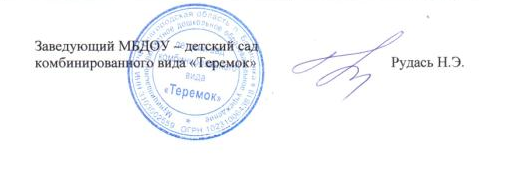 № п/п Показатели Единица измерения 1. Образовательная деятельность 1.1 Общая численность воспитанников, осваивающих образовательную программу дошкольного образования, в том числе: 368 детей 1.1.1 В режиме полного дня (8-12 часов) 368 детей1.1.2 В режиме кратковременного пребывания (3-5 часов) 71.1.3 В семейной дошкольной группе нет1.1.4 В форме семейного образования с психолого-педагогическим сопровождением на базе дошкольной образовательной организации нет1.2 Общая численность воспитанников в возрасте до 3 лет 58 детей 1.3 Общая численность воспитанников в возрасте от 3 до 8 лет 310 детей 1.4 Численность/удельный вес численности воспитанников в общей численности воспитанников, получающих услуги присмотра и ухода: 364 человека/100 % 1.4.1 В режиме полного дня (8-12 часов) 368 детей/100 % 1.4.2 В режиме продленного дня (12-14 часов) нет 1.4.3 В режиме круглосуточного пребывания нет 1.5 Численность/удельный вес численности воспитанников с ограниченными возможностями здоровья в общей численности воспитанников, получающих услуги: человек/% 1.5.1 По коррекции недостатков в физическом и (или) психическом развитии 24 человека/6,3% 1.5.2 По освоению образовательной программы дошкольного образования 24 человека/6,3% 1.5.3 По присмотру и уходу 24 человека/6,3% 1.6 Средний показатель пропущенных дней при посещении дошкольной образовательной организации по болезни на одного воспитанника 3 дня1.7 Общая численность педагогических работников, в том числе:  37 человек 1.7.1 Численность/удельный вес численности педагогических работников, имеющих высшее образование  17 человек/ 46 % 1.7.2 Численность/удельный вес численности педагогических работников, имеющих высшее образование педагогической направленности (профиля) 17 человек/ 46 % 1.7.3 Численность/удельный вес численности педагогических работников, имеющих среднее профессиональное образование  20 человек/ 54 % 1.7.4 Численность/удельный вес численности педагогических работников, имеющих среднее профессиональное образование педагогической направленности (профиля)  20 человек/ 54 % 1.8 Численность/удельный вес численности педагогических работников, которым по результатам аттестации присвоена квалификационная категория, в общей численности педагогических работников, в том числе:  26 человек/ 70,2 % 1.8.1 Высшая 5 человек1.8.2 Первая  19 человек 1.9 Численность/удельный вес численности педагогических работников в общей численности педагогических работников, педагогический стаж работы которых составляет: человек/% 1.9.1 До 5 лет  5 человек/ 14 % 1.9.2 Свыше 30 лет  6 человек/ 16 % 1.10 Численность/удельный вес численности педагогических работников в общей численности педагогических работников в возрасте до 30 лет  5 человек/ 14 % 1.11 Численность/удельный вес численности педагогических работников в общей численности педагогических работников в возрасте от 55 лет  2 человека/ 5 % 1.12 Численность/удельный вес численности педагогических и административно-хозяйственных работников, прошедших за последние 5 лет повышение квалификации/профессиональную переподготовку по профилю педагогической деятельности или иной осуществляемой в образовательной организации деятельности, в общей численности педагогических и административно-хозяйственных работников  12 человек/ 29,3% 1.13 Численность/удельный вес численности педагогических и административно-хозяйственных работников, прошедших повышение квалификации по применению в образовательном процессе федеральных государственных образовательных стандартов в общей численности педагогических и административно-хозяйственных работников  10 человек/ 24,4% 1.14 Соотношение «педагогический работник/воспитанник» в дошкольной образовательной организации 1 человек/10 человек 1.15 Наличие в образовательной организации следующих педагогических работников: 1.15.1 Музыкального руководителя Да (2)1.15.2 Инструктора по физической культуре Да (1)1.15.3 Учителя-логопеда Да (2)1.15.4 Логопеда 1.15.5 Учителя- дефектолога нет 1.15.6 Педагога-психолога    Да (1)2. Инфраструктура 2.1 Общая площадь помещений, в которых осуществляется образовательная деятельность, в расчете на одного воспитанника  1853 кв.м./2.2 Площадь помещений для организации дополнительных видов деятельности воспитанников 132 кв.м. 2.3 Наличие физкультурного зала Да  2.4 Наличие музыкального зала Да 2.5 Наличие прогулочных площадок, обеспечивающих физическую активность и разнообразную игровую деятельность воспитанников на прогулке Да Юридическийадрес309340, Белгородская область, п. Борисовка, ул. Коминтерна, 12тел. 8-(47-246)-5-02-64 Фактическийадрес309340, Белгородская область, п. Борисовка, ул. Коминтерна, 12тел. 8-(47-246)-5-02-64 309340, Белгородская область, п. Борисовка, ул. Республиканская, 2а.тел. 8-(47-246)-5-05-64 Режим работыЕжедневно с 7.00 до 19.00.Выходные - суббота, воскресенье, праздничные дниЭлектроннаяпочтаteremok.n@yandex.ruАдрес сайтаhttp://mdou-teremok.ruФ.И.О.руководителяРудась Нина Эдуардовнауровень усвоенияв %учебный годВысокийСреднийНизкий2012-20133647172013-2014355015год уровень усвоения в %2012-20132013-2014Высокий4641Средний 4346Низкий1113год уровень усвоения в %2012-20132013-2014Высокий4243Средний 4546Низкий1311год уровень усвоения в %2012-20132013-2014Высокий3736Средний 4750Низкий1614год уровень усвоения в %2012-20132013-2014Высокий3835Средний 4651Низкий1614год уровень усвоения в %2012-20132013-2014Высокий4647Средний 4646Низкий87год уровень усвоения в %2012-20132013-2014Высокий3440Средний 4746Низкий1914год уровень усвоения в %2012-20132013-2014Высокий3839Средний 4847Низкий1414Уровень готовности к обучению в школеПодготовительная группа «А»Подготовительная группа «Б»Старшая группа «А»Старшая группа «В»В целомГотовы24 ребёнка  (92%)20 детей (77%)--44 ребёнка(77%)Условно готовы2 ребёнка  (8%)5 детей (19%)3 ребёнка  (100%)2 ребёнка  (100%)12 детей (21%)Условно не готовы-1 ребёнок (4%)--1 ребёнок  (2%)Не готовы-----